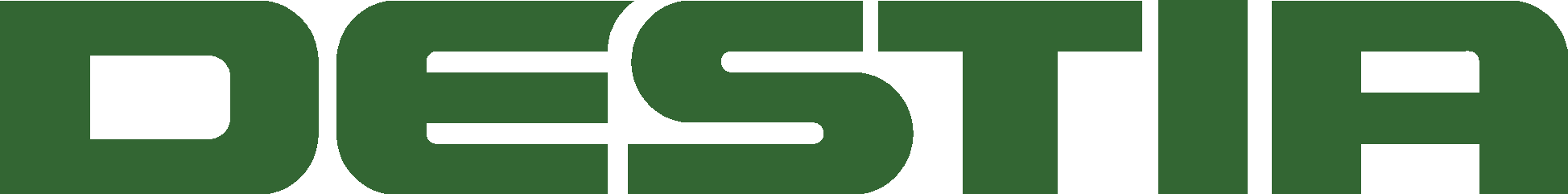 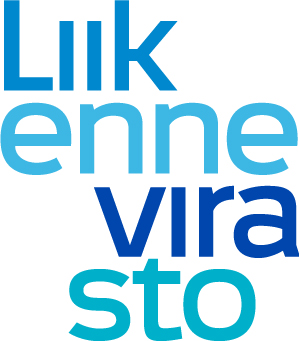 Meddelande 11.10.2012Finnträsksundets anslutning till stamväg 51 stängs den 23 oktober 2012Finnträsksundets direkta anslutning till stamväg 51 stängs tisdagen den 23 oktober 2012. Förbindelsen till stamvägen har skyltats via de nya enskilda vägarna och lokaltrafikvägen till Ring III. Från Ring III kommer man in på stamväg 51 via den planskilda anslutningen.I ett senare skede, i november 2012, öppnas en ny förbindelse till skjutbanan över Finnträsk grönbro.  Förändringar i kollektivtrafikenBusshållplatserna som funnits i närheten av Finnträsksundets anslutning tas ur bruk den 23 oktober 2012. Busshållplatserna som finns på sina slutliga platser är redan i bruk och belägna på ramperna i Ring III:s planskilda anslutning.Trafikregleringarna i området har märkts ut på kartan invid.Posten, räddningsverket och sopbilarna informeras om förändringarna. 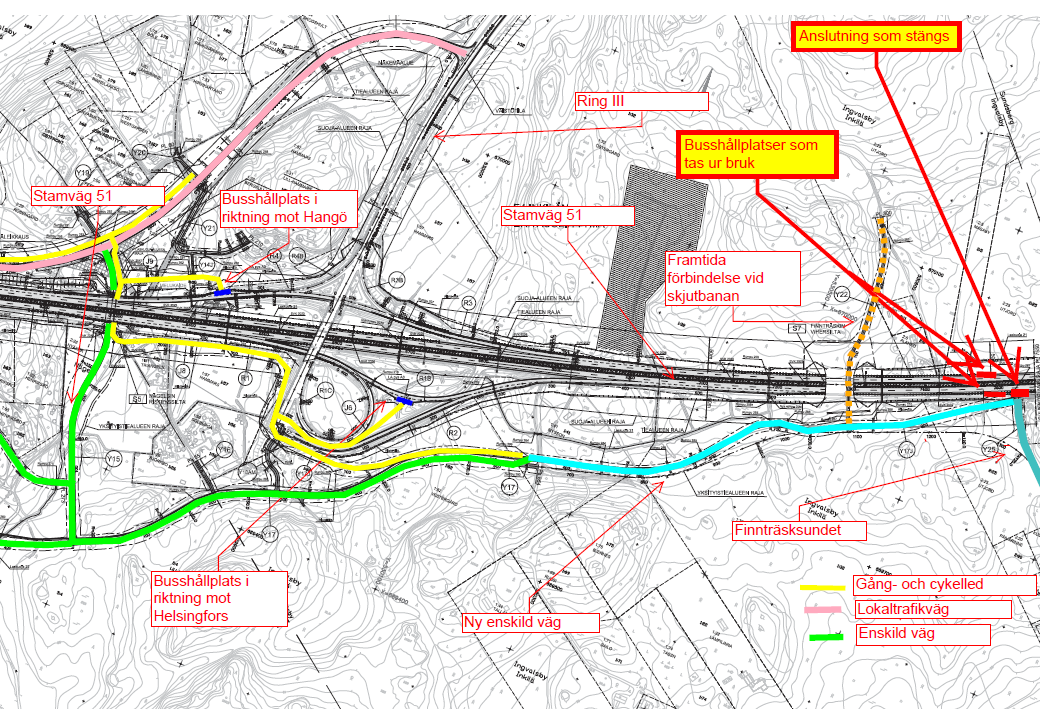 Mer information om trafikändringarna:Ansvarig arbetsledare Seppo Tuovinen, Destia Ab tfn 0400 503 380 / e-post seppo.tuovinen@destia.fiAnläggningsarbete och trafikregleringar Tapio Niskala, Destia Ab tfn 0400 503 371 / e-post tapio.niskala@destia.fiMer information om förbättringsprojektet:Projektchef Jukka Hietaniemi, Trafikverket tfn 0400 422 251 / e-post jukka.hietaniemi@liikennevirasto.fiPå adressen http://portal.liikennevirasto.fi/sivu/www/f/hankkeet/kaynnissa/kirkkonummi_kivenlahtifinns aktuell information om trafikregleringarna. Trafikverket och Destia Ab beklagar störningarna som arbetet orsakar.